School. Find the words.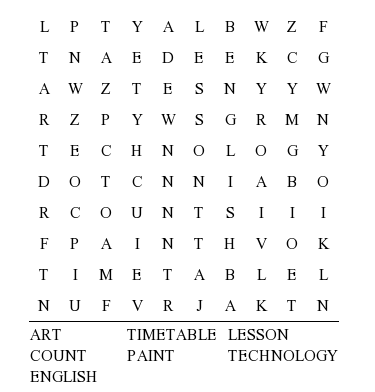 WORLD. Find the words .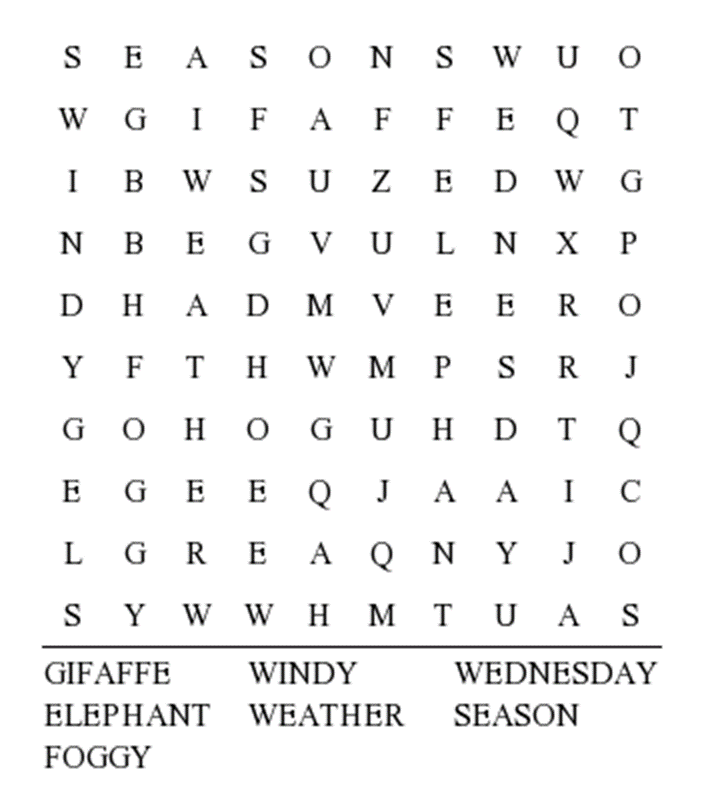 Time. Find words .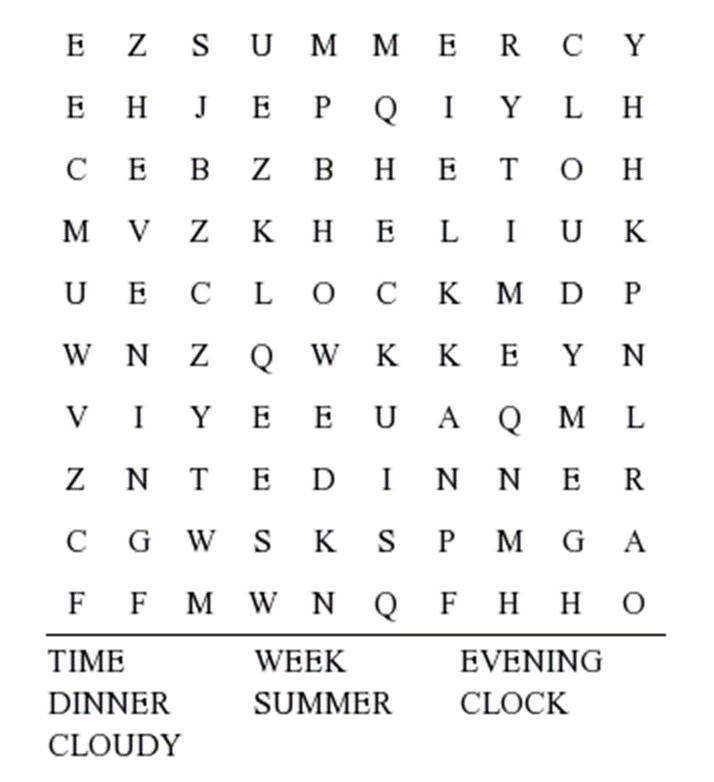 Secret.  Find words.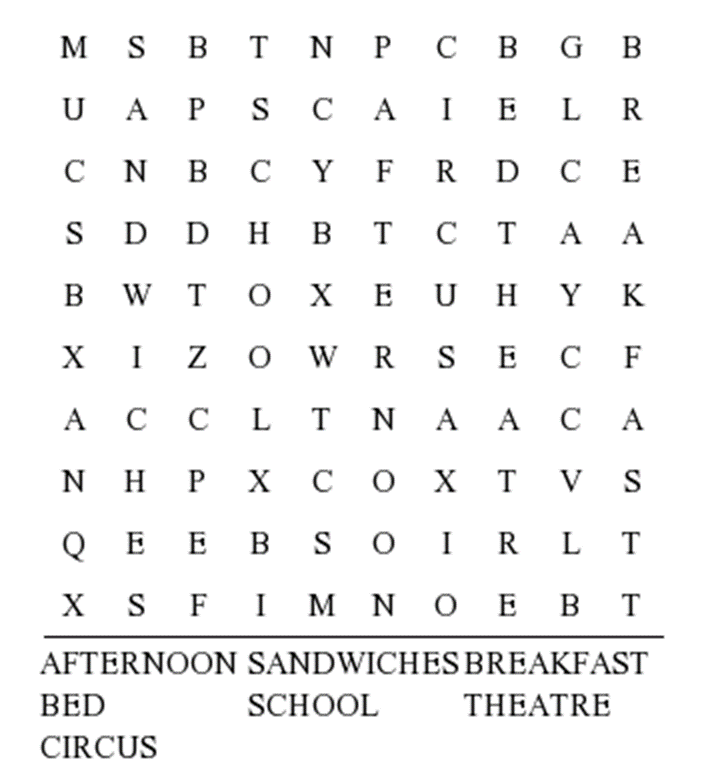 